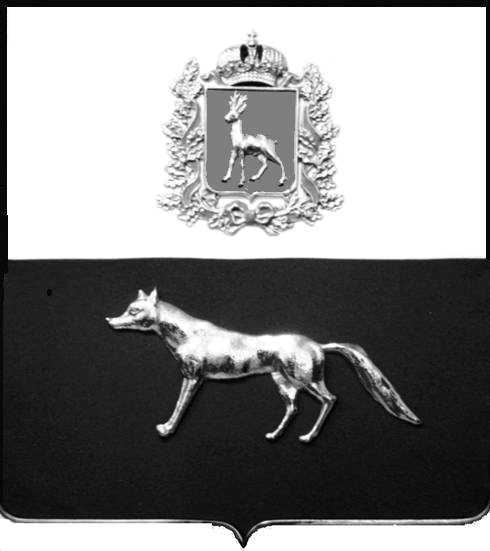 В соответствии с Федеральным законом от 06.10.2003 № 131-ФЗ «Об общих принципах организации местного самоуправления в Российской Федерации», статьей 14 Федерального закона от 02.03.2007 № 25-ФЗ «О муниципальной службе в Российской Федерации», Уставом муниципального района Сергиевский Самарской области, Администрация муниципального района СергиевскийПОСТАНОВЛЯЕТ:1. Утвердить Порядок осуществления от имени муниципального образования муниципального района Сергиевский Самарской области полномочий учредителя организации или управления находящимися в муниципальной собственности акциями (долями участия в уставном капитале)  согласно приложению. 2. Отделу по работе с персоналом администрации муниципального района Сергиевский  (Стряхилевой Т.П.):-  обеспечить ознакомление муниципальных служащих Администрации муниципального района Сергиевский Самарской области  с настоящим Постановлением в течение 5 рабочих дней со дня его вступления в силу.3. Опубликовать настоящее постановление в газете «Сергиевский вестник».4. Настоящее постановление вступает в силу со дня его официального опубликования.5. Контроль за выполнением настоящего постановления возложить на  Первого заместителя Главы муниципального района Сергиевский   Екамасова А.И.Глава муниципального района Сергиевский                                            А.А. ВеселовЛукьянова Л.Н. 8(84655)2-15-35Приложение к постановлению Администрации муниципального района Сергиевский№___ от _______ Порядокосуществления от имени муниципального образованиямуниципального района Сергиевский  Самарской области полномочий учредителя организации или управления находящимися в муниципальной собственности акциями (долями участия в уставном капитале)1. Настоящий Порядок осуществления от имени муниципального образования муниципальный район Сергиевский Самарской  области (далее - муниципальное образование) полномочий учредителя организации или управления находящимися в муниципальной собственности акциями (долями участия в уставном капитале) разработан в соответствии с Федеральным законом «Об общих принципах организации местного самоуправления в Российской Федерации», Федеральным законом «О муниципальной службе в Российской Федерации» и определяет порядок назначения, замены муниципальных служащих, а также осуществления возложенных на них полномочий по участию в органах управления организаций, если их учредителем (соучредителем) является муниципальное образование, а также если в их уставном капитале есть акции (доли участия в уставном капитале), находящиеся в муниципальной собственности (далее — организации).2. Участие в органах управления организации в качестве представителя муниципального образования поручается муниципальному служащему Главой муниципальный района  Сергиевский Самарской области  (далее – Глава района) по представлению заместителя Главы муниципального муниципальный района Сергиевский Самаркой области (далее –заместитель Главы района), курирующего организацию, а также по инициативе организации.3. Для рассмотрения вопроса о вхождении муниципального служащего в состав органа управления организации на имя Главы района представляются следующие документы:1) заявление от организации с просьбой ввести в состав органа управления организации муниципального служащего (в случае, если инициатива исходит от организации);2) служебная записка заместителя Главы района, курирующего организацию, с просьбой ввести в состав органа управления организации муниципального служащего.4. Решение об участии муниципального служащего в органе управления организации принимается в течение 10 дней с момента поступления документов, указанных в пункте 3 настоящего Порядка, и оформляется распоряжением Администрации муниципального района Сергиевский Самарской области.5. Срок исполнения муниципальным служащим полномочий по участию в органах управления организацией устанавливается распоряжением Администрации муниципального района Сергиевский Самарской области, указанным в пункте 4 настоящего Порядка.6. Полномочия муниципального служащего в органах управления организацией прекращаются в случаях:1) увольнения муниципального служащего;2) принятия решения о выдвижении другой кандидатуры представителя муниципального образования в органах управления организацией со дня принятия соответствующего решения в соответствии с пунктом 4 настоящего Порядка;3) прекращения права муниципальной собственности на акции или доли в уставном капитале со дня исключения акций (долей в уставном капитале), находящихся в муниципальной собственности, из реестра муниципального имущества;4) ликвидации или реорганизации организации;5) добровольного отказа муниципального служащего от участия в органах управления организацией.7. Выдвижение другой кандидатуры муниципального служащего в органы управления организации взамен предшествующей осуществляется в случаях:1) принятия решения Главой района о замене муниципального служащего, представляющего муниципальное образование в органах управления организации;2) неисполнения муниципальным служащим более двух раз своих обязанностей в качестве представителя муниципального образования в органах управления организации;3) возникновения объективных обстоятельств (призыв на военную службу, переход на выборную должность в органы государственной власти и органы местного самоуправления, болезнь, изменение места проживания и т.п.), препятствующих исполнению муниципальным служащим своих обязанностей;4) в других случаях, предусмотренных законодательством Российской Федерации.8. Распоряжение Администрации муниципального района Сергиевский Самарской области об участии муниципальных служащих в органах управления организации либо о прекращении полномочий представителя доводится до сведения органов управления организации в течение 7 дней со дня его принятия.9. Муниципальный служащий, на которого возложены полномочия по участию в органах управления организаций, осуществляет свою деятельность в соответствии с законодательством Российской Федерации, законодательством Самарской области, настоящим Порядком  и иными нормативными правовыми актами муниципального района Сергиевский Самарской области в интересах муниципального района Сергиевский Самарской области.10. Все вопросы, содержащиеся в повестке дня заседания органа управления организации, муниципальный служащий согласовывает с Главой района для определения позиции, касающейся голосования по предлагаемым вопросам.11. Муниципальный служащий обязан лично участвовать в органе управления организации в соответствии с нормами действующего законодательства и учредительных документов организации, руководствуясь решениями, принятыми в соответствии с пунктом 10 настоящего Порядка.12. Муниципальный служащий, назначенный в орган управления организации, не может получать в данной коммерческой и некоммерческой организации вознаграждение в денежной или иной форме, а также покрывать за счет указанной организации и третьих лиц расходы на осуществление своих полномочий.13. Муниципальный служащий при участии в органах управления организацией несет ответственность в соответствии с действующим законодательством.Об утверждении Порядка осуществленияот имени муниципального образованиямуниципального района Сергиевский Самарской области полномочий учредителя организации или управлениянаходящимися в муниципальной собственностиакциями (долями участия в уставном капитале)